Publicado en San Mateo California el 27/11/2012 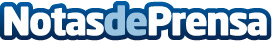 Golfbreaks.com elige Quiterian de Actuate para mejorar la segmentación de clientes basada en patrones de comportamientoLa agencia de viajes de golf más grande de Europa implementa la tecnología de Analítica Visual de Quiterian, recientemente adquirida por Actuate.Datos de contacto:Noelia LlorenteMarketing Director672288432Nota de prensa publicada en: https://www.notasdeprensa.es/golfbreakscom-elige-quiterian-de-actuate-para-mejorar-la-segmentacion-de-clientes-basada-en-patrones-de-comportamiento Categorias: Marketing Golf http://www.notasdeprensa.es